Phụ lục II-5(Ban hành kèm theo Thông tư số 01/2021/TT-BKHĐTngày 16 tháng 03 năm 2021 của Bộ trưởng Bộ Kế hoạch và Đầu tư)THÔNG BÁOVề việc bổ sung, cập nhật thông tin đăng ký doanh nghiệpKính gửi: Phòng Đăng ký kinh doanh tỉnh Bình PhướcTên doanh nghiệp (ghi bằng chữ in hoa): ……………………………………………………………………………………Mã số doanh nghiệp/Mã số thuế: ……………………………………………………………………………………Số Giấy chứng nhận đăng ký kinh doanh (chỉ kê khai nếu không có mã số doanh nghiệp/mã số thuế): …………… Ngày cấp …/…/…… Nơi cấp: ………Bổ sung, cập nhật thông tin đăng ký doanh nghiệp như sau:1. Cập nhật địa chỉ trụ sở công ty do thay đổi địa giới hành chính từ…………………………………thành…………………………………………Lưu ý: Trường hợp Chủ sở hữu, người đại diện theo pháp luật hoặc các thành viên trong công ty có nhu cầu cập nhật thông tin cá nhân từ Chứng minh nhân dân sang Căn cước công dân thì kế khai bổ sung vào thông báo (nếu doanh nghiệp không có nhu cầu thì xóa phần này), như sau:2. Thông tin cá nhân thay đổi như sau:Họ và tên:…………..Loại giấy tờ pháp lý của cá nhân:Chứng minh nhân dân/ Căn cước công dân 	Số giấy tờ pháp lý của cá nhân:	…………………………………………...Ngày cấp: …./…./….Nơi cấp: …………..Ngày hết hạn (nếu có): …/…/…Địa chỉ thường trú:…….Địa chỉ liên lạc:………      Đồng thời thay đổi địa chỉ nhận thông báo thuế (Đánh dấu X vào ô vuông nếu doanh nghiệp thay đổi địa chỉ nhận thông báo thuế tương ứng với địa chỉ trụ sở chính).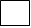 Doanh nghiệp cam kết hoàn toàn chịu trách nhiệm trước pháp luật về tính hợp pháp, chính xác và trung thực của nội dung Thông báo này.Người ký tại Thông báo này cam kết là người có quyền và nghĩa vụ thực hiện thủ tục đăng ký doanh nghiệp theo quy định của pháp luật và Điều lệ công ty. 	Không đóng dấu TÊN DOANH NGHIỆPSố: …………..CỘNG HÒA XÃ HỘI CHỦ NGHĨA VIỆT NAMĐộc lập - Tự do - Hạnh phúcBình Phước, ngày…… tháng…… năm ……NGƯỜI ĐẠI DIỆN THEO PHÁP LUẬTCỦA DOANH NGHIỆP(Ký và ghi họ tên)